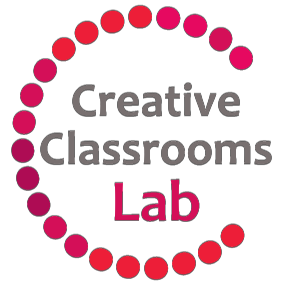 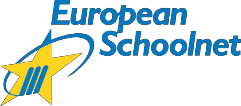 VÝUKOVÝ SCÉNÁŘ SPOLUPRÁCESHRNUTÍ Výukový scénář Spolupráce staví do centra pozornosti učení důležité dovednosti 21. století zahrnující týmovou práci, kolektivní řešení problémů, sociální učení, interakci mezi vrstevníky i komunikaci a mezilidské dovednosti.Pro kvalitní naplnění scénáře je nezbytnou podmínkou téma, které budou studenti považovat za podnětné a budou proto ochotně a s chutí shromažďovat informace a samostatně pracovat. Zvolené téma by mělo být součástí osnov a měl by být jasně vymezen jeho vztah k různým vyučovacím předmětům.Téma a navržené činnosti by měly zdůrazňovat přidanou hodnotu spolupráce v týmech, je zde ale prostor i pro práci samostatnou. ROLE ŽÁKŮZásadním momentem pro úspěch realizace scénáře je zapojení všech žáků. Žáci by měli své úkoly vypracovávat buď samostatně, nebo společně. Učitel by měl moderovat a koordinovat rozdělení práce ve skupině tak, aby skupina efektivně splnila stanovený úkol s ohledem na individuální vzdělávací potřeby každého zapojeného žáka.  Výhodnou při realizaci scénáře je možnost variabilního uspořádání prostoru ve třídě tak, aby podněcoval ke spolupráci.ROLE UČITELŮUčitel by měl vystupovat jako rádce, pomocník a pozorovatel – tedy v rolích, které jsou od jeho tradiční funkce poměrně odlišné. Měl by proto pozorovat, radit a pravidelně se s jednotlivými skupinami setkávat a motivovat žáky k dosažení co nejlepších výsledků při plnění úkolu. Žáci by měli být aktivními účastníky těchto setkání především v oblasti sebehodnocení a hodnocení dosažených výsledků.POUŽÍVÁNÍ INFORMAČNÍCH TECHNOLOGIÍVeškerá práce na projektu probíhá v domácím nebo školním prostředí, často za použití internetu. Využití digitálních nástrojů, zejména tabletů a nástrojů a služeb, které podporují spolupráci, by mělo být ze vzdělávacího hlediska odůvodněno. Může se jednat o využití cloudových služeb, například Box, Dropbox, Google Drive, Skydrive, které podporují spolupráci, a dále on-line kalendářů, blogů, Twitteru, webinářů a Skypu..KONEČNÝ VÝSTUPKonečným výstupem může být například webinář nebo video. Konečný výstup by měl být poskytnut škole, rodičům a školní komunitě.FORMY PRÁCE NA PROJEKTUMezi kritéria úspěšně realizovaného výukového scénáře založeného na společné práci patří:motivovaní studenti, kteří aktivně přispívají k plnění úkolů a jsou si jistější při práci ve skupinách;široká škála účelných činností, které zaujmou všechny žáky a budou pro ně výzvou;smysluplné využití tabletů, které má určitou přidanou hodnotu a je ze vzdělávacího hlediska odůvodněné;účinné využití nástrojů pro spolupráci;dobré vztahy mezi žáky; žáci, kteří si navzájem pomáhají – společně se učí a podporují méně zdatné spolužáky;zdokumentované úspěchy skupiny i jedinců, kteří ji tvoří;rozšíření spolupráce nad rámec projektu směrem k dalším učitelům;rodiče, kteří chápou a podporují způsob výuky založený na spolupráci.Práce prezentovaná v tomto dokumentu je podporována Evropskou komisí v rámci Programu celoživotního učení – projekt Creative Classrooms Lab: Výuka s tablety (grantová smlouva 2012–5124/005-001). Výhradní odpovědnost za obsah tohoto dokumentu nesou členové konsorcia. Dokument nemusí nutně odrážet stanovisko Evropské komise. Komise nenese žádnou odpovědnost za jakékoliv užití zde obsažených informací.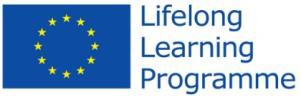 